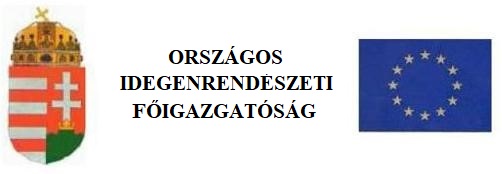 APPENDIX 6(Official)1. Particulars of Hungarian host institution / organ / person and information on employment1. Particulars of Hungarian host institution / organ / person and information on employment name:      job description:        registered address:       registered address:       2. Information about means of subsistence in Hungary 2. Information about means of subsistence in Hungary type of regular income:  monthly amount:  amount of savings available:  other income/assets for means of subsistence:  INFORMATION The application for residence permit must be submitted in person at the latest with documents verifying compliance with conditions for residence enclosed. One facial photograph and proof of payment of the administrative service fee provided for by law must also be enclosed with the application. At the time of submitting the application the applicant shall produce his/her valid travel document. The passport must be valid for at least 3 additional months beyond the date of expiry of the residence permit. The following must be enclosed with the application:documents evidencing the purpose of residence    • statement from the host institution about the employment, training or advanced training of the applicant;    • other documentdocuments evidencing the use of lodging • certified copy of title deed issued within 30 days to date • residential lease contract • document on accommodation by courtesy • completed accommodation registration form signed by landlord • other document documents evidencing subsistence • document from the host / home institution on payment of regular income (scholarship) • bank statement • other document documents evidencing comprehensive sickness insurance cover During the process, the immigration authority may request further documents for ascertaining the relevant facts of the case.If the conditions that served as the basis for issuing the residence permit have not changed by the time the application for the extension of the residence permit was submitted, and they remain capable to verify the conditions for residence, documents to support such unaltered conditions need not be supplied once again.The competent immigration authority may be requested to obtain from another authority proof for any data you have supplied. That part of the application shall be construed as consent for the processing and transmission of your personal data. If any requisite data is obtained by the competent immigration authority, the relating charge or administrative service fee must be paid to the immigration authority.